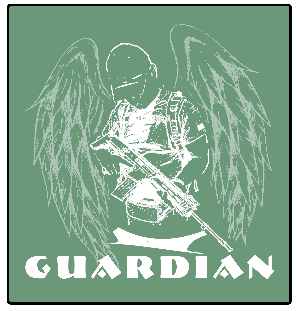 	Fundacja GUARDIAN
Klub Strzelecki
w Białej PodlaskiejRegulamin zawodów strzeleckich z kalendarza LZSS
3GUN GUARDIAN CUP Vw dniu 17 września 2017r.I.Organizatorzy:Fundacja GUARDIAN Biała Podlaska we współpracy z Tactical Team’45
II.Cel zawodów:  Popularyzacja i promocja strzelectwa sportowego,  Rywalizacja sportowa,  Integracja środowisk strzeleckich z różnych klubów.  Uzyskanie pamiątkowych pucharów,   Doskonalenie umiejętności strzeleckich w społeczeństwie, III. Termin i miejsce zawodów:17 września 2017r, godz. 9.00Strzelnica Fundacji Guardian (teren lotniska w Białej Podlaskiej)IV. Zawody otwarte dla:członków klubów strzeleckich posiadających licencje strzeleckie lub patenty strzeleckie.
 V. Zasady finansowania:Warunkiem uczestnictwa jest uiszczenie opłaty startowej w dniu zawodów oraz dodatkowej opłaty w przypadku korzystania z amunicji organizatora.
1. osoby posiadające własną broń i amunicję – wpisowe 130zł
2. osoby korzystające z broni i amunicji organizatorów – 140złAmunicja:
pistolet – 63szt. – 55zł
karabin – 40szt. – 50zł
strzelba – 30szt. – 35złVI. Konkurencje w strzelaniu do tarcz oraz celów reaktywnych w kategorii standard i open bez podziału zawodników ze względu na wiek.a) Klasa OPEN – otwarta klasa sprzętowa, nieograniczona ilość amunicji (możliwe dostrzeliwanie), dozwolone korzystanie z celowników optycznych i optoelektronicznych bez powiększenia (x1) – Amunicja własna
b) Klasa STANDARD – broń bez przyrządów optycznych i optoelektronicznych. Dozwolone wyłącznie mechaniczne przyrządy celownicze. Strzelby wyłącznie typu pump action. Strzelanie na określoną ilość strzałów (bez dostrzeliwania) 1. Pistolet centralnego zapłonu – 63 strzałów2. Karabin centralnego zapłonu – 40 strzałów3. Strzelba gładkolufowa – 30 strzały

Stanowiska:
1. strzelba gładkolufowa 8, pistolet 12, karabin 10
2. strzelba gładkolufowa 6, pistolet 14,
3. pistolet 15, karabin 10,4. strzelba gładkolufowa 16,5. karabin 12, pistolet 13 6. karabin 8, pistolet 9VII. Nagrody i wyróżnienia.a) Puchary za zajęcie miejsc 1, 2 i 3 w klasyfikacji łącznej pistolet, karabin, strzelba gładkolufowa - kategoria Standard.b) Puchary za zajęcie miejsc 1, 2 i 3 w klasyfikacji łącznej pistolet, karabin, strzelba gładkolufowa - kategoria Open.VIII. Sprawy organizacyjne:Uczestnictwo należy zgłaszać pocztą elektroniczną na e-mail: guardian@guardian.mil.pllub w dniu rozgrywania konkurencji w biurze zawodów.IX. Zawody zostaną przeprowadzone w oparciu o niniejszy regulamin oraz zasady bezpieczeństwa..

Ochronniki słuchu i oczu obowiązują wszystkich zawodników. (zapewniają organizatorzy)Każdy zawodnik ma obowiązek zapoznać się regulaminem strzelnicy i bezwzględnie go przestrzegać. Wszystkie sprawy nie ujęte w regulaminie zostanąprzedstawione podczas otwarcia zawodów. Wszelkie spory rozstrzygają sędziowie, decyzja głównego sędziego jest nieodwołalna. Serdecznie zapraszamy
Fundacja Guardian